Finger Print Based Voting MachineAbstractFingerprint Voting System was implemented with the Arduino technology. In this System a voter can poll his vote easily. In this database server all voters’ information was stored to register in this system, the voter should fill a registration form with the help of a user id and password. This information will be checked by the database server. Because all the information about the voter would be already there is anything wrong, the system will not allow the voter to poll his or her vote. This system is helpful to the voter’s decreases the time of voting process also. It is more Secured way. Fingerprint is an important identity of the user. Fingerprint Voting System is user-friendly. It has simple architecture, responses very quickly manner, It reduce the polling time, Easy to carrying to polling center from the polling box, Reduce the staff of voting center, It provide easy and accurate counting without any troubles.Block diagram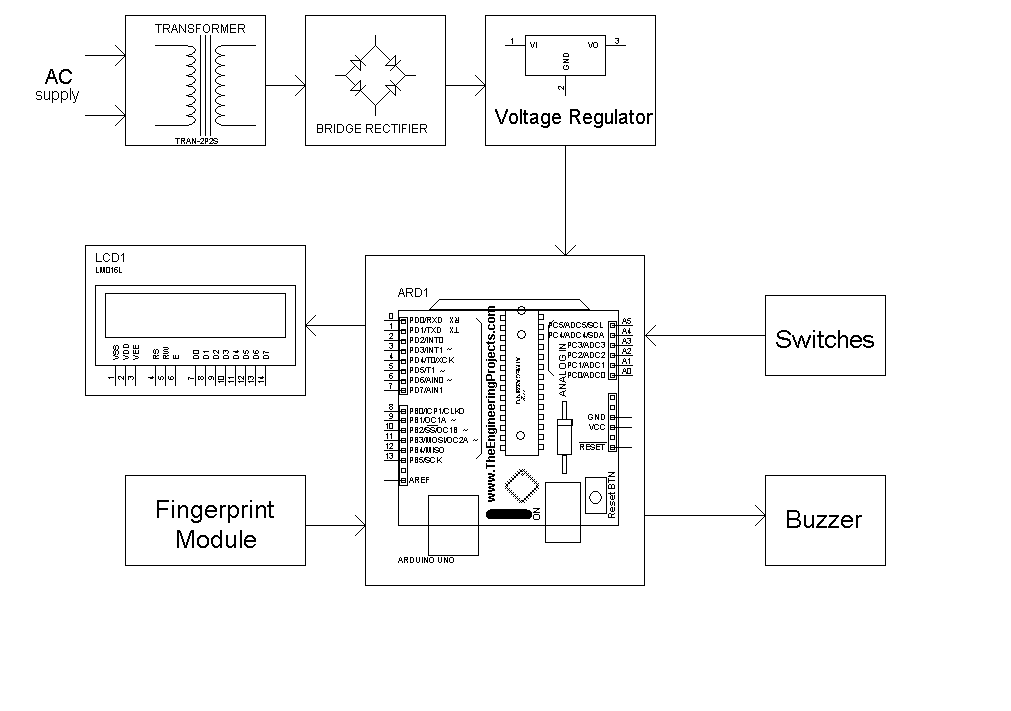 